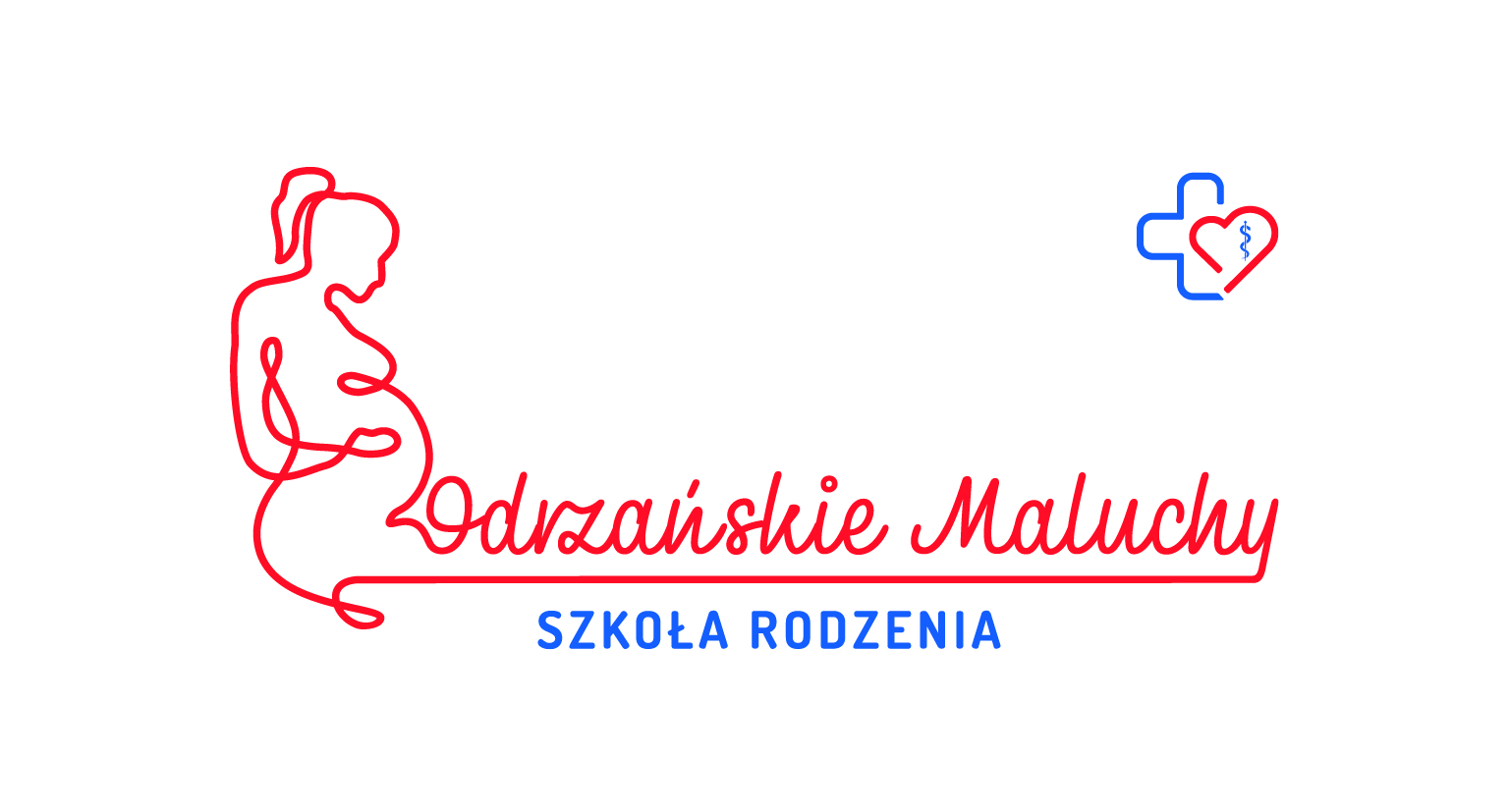 PERSONEL I PRELEGENCI SZKOŁY RODZENIA1. mgr Gabriela Mastalerz - Karoń, koordynator szkoły rodzenia, położna, specjalistka z zakresu opieki przed i okołoporodowej, edukator laktacyjny. 2. mgr Monika Pasiniewicz - pielęgniarka oddziału  neonatologii.3. mgr Dorot Seifert - pielęgniarka oddziału neonatologii.4. Małgorzata Jasińska – położna rodzinna.5. lek. Jerzy Zygmunt położnik - ginekolog. 6. lek.  neonatolog Małgorzata Dylewska - Strzelecka7. mgr Malwina Wierzchowska  - Szczepanek  - fizjoterapeuta. 8. mgr Joanna Józefowicz – Bryja – dietetyk, specjalistka ds. żywności i żywienia.9. mgr Robert Warzecha- specjalista psychologii klinicznej.10. mgr Alicja Naskręt – pedagog socjalny. Specjalistka z zakresu pomocy społecznej. Specjalistka 
z  zakresu przeciwdziałania przemocy w rodzinie. Terapeuta dziecięcy.11. mgr Monika Parysek – higienista stomatologiczna.12. mgr Aleksandra Bryła – fizjoterapeuta, certyfikowany terapeuta  metody Prechtla i  metody NDT Bobath Baby. 13. Agnieszka Ratajczyk - Doradca laktacyjny, położna oddziału położniczo- ginekologicznego14. mgr Beata Gałeczka – doradca chustonoszenia.